¤ Prénom : …………………………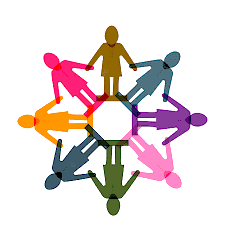 Je suis capable de…JanvierJuin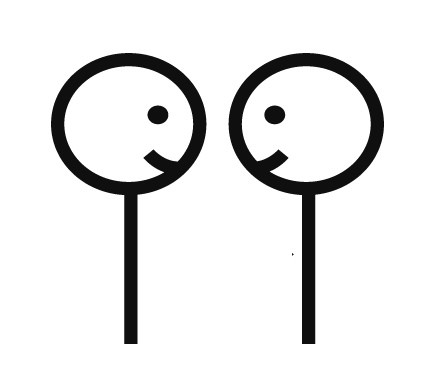 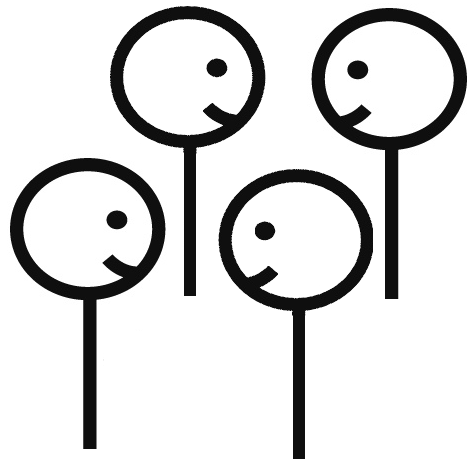 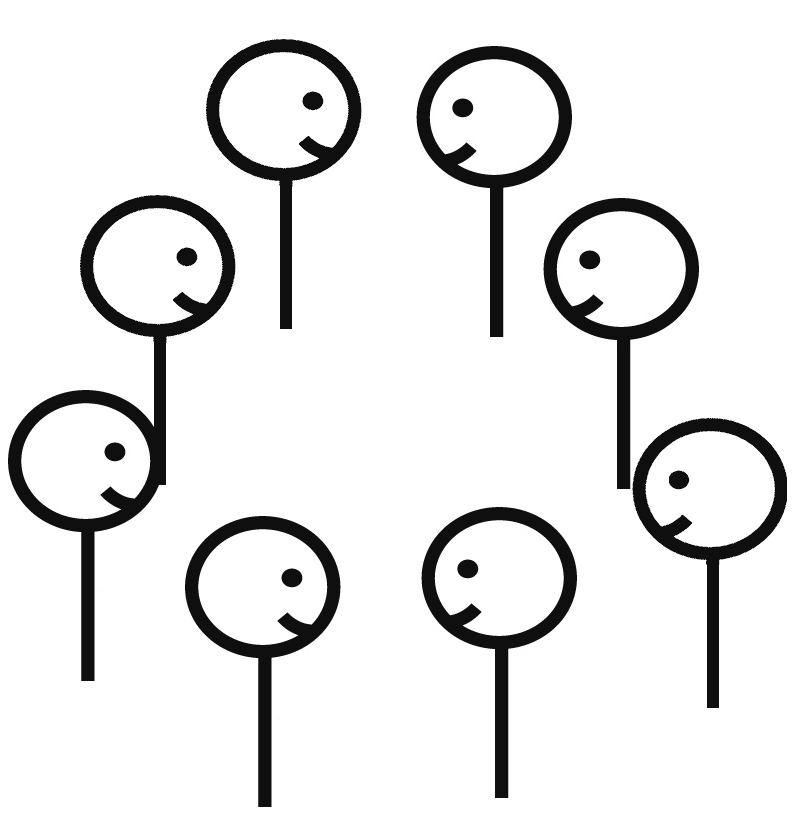 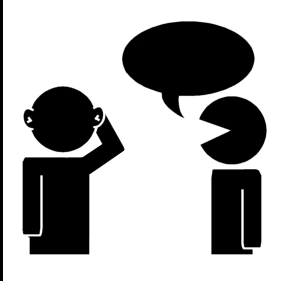 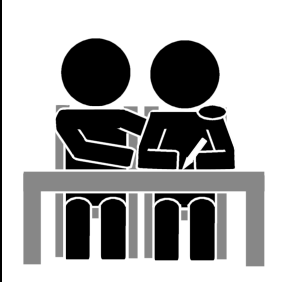 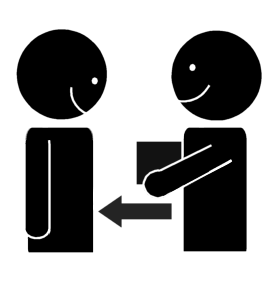 